Tabela 1. Demandas judiciais por Categoria. Pernambuco, 2016.Fonte: Banco de dados com as ações judiciais do ano de 2016, do Núcleo de Ações Judiciais – NAJ da Secretaria Estadual de Saúde de Pernambuco- SES/PE. Elaboração própriaTabela 2. Comportamento das ações judiciais pela categoria Medicamentos. Pernambuco, 2016.Fonte: Banco de dados com as ações judiciais do ano de 2016, do Núcleo de Ações Judiciais – NAJ da Secretaria Estadual de Saúde de Pernambuco- SES/PE. Elaboração própriaFigura 1. Demandas judiciais por Regiões de Saúde do estado de Pernambuco, 2016.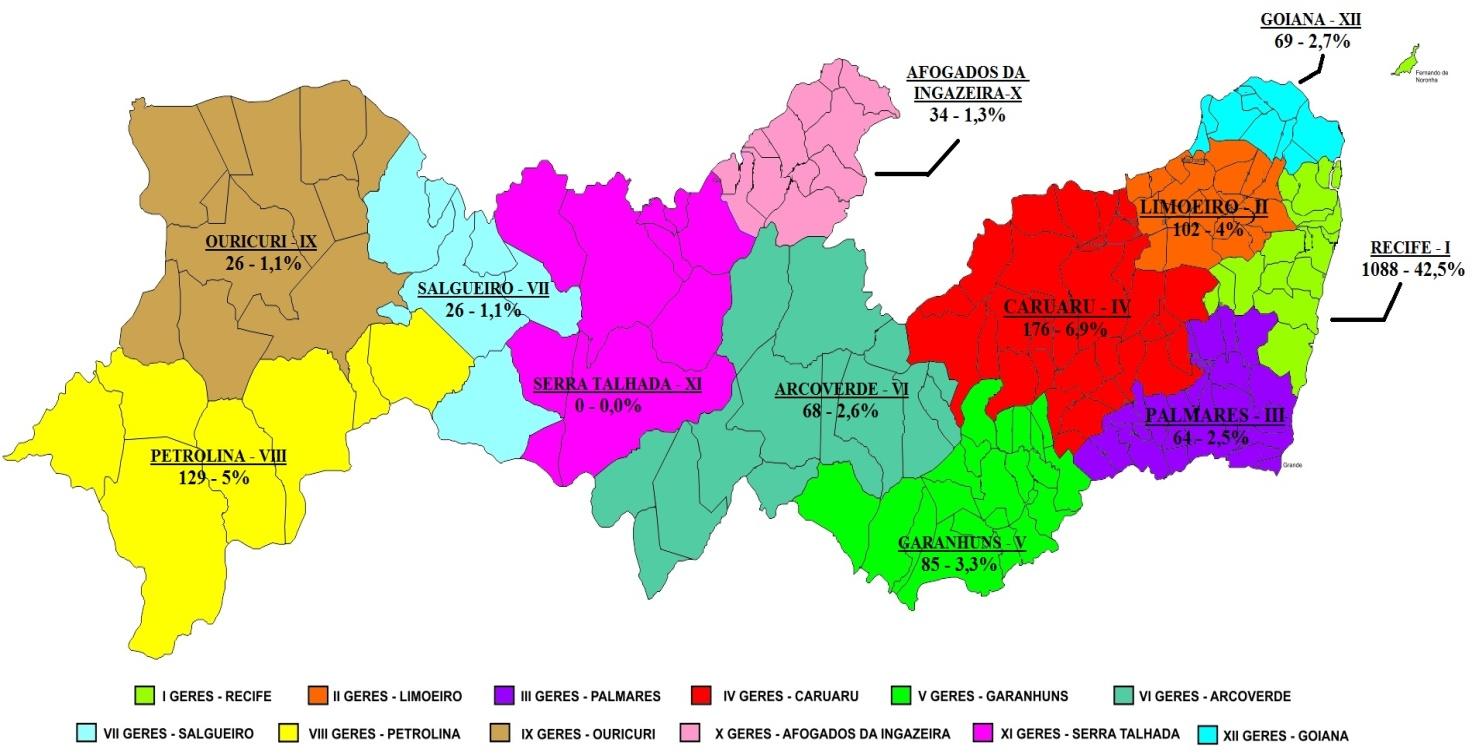 Fonte: Banco de dados com as ações judiciais do ano de 2016, do Núcleo de Ações Judiciais – NAJ da Secretaria Estadual de Saúde de Pernambuco- SES/PE.Nota: 27% das ações judiciais no banco não tinham a variável preenchida.Gráfico 1. Ações judiciais por unidade de saúde demandante. Pernambuco, 2016.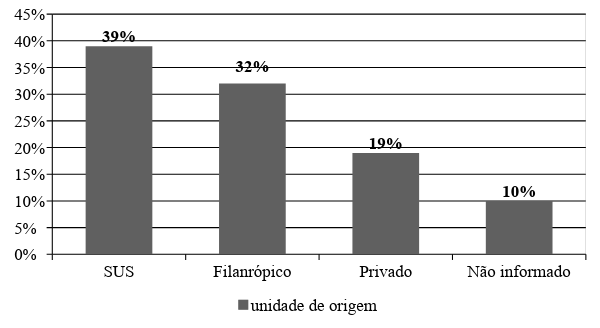 Fonte: Banco de dados com as ações judiciais do ano de 2016, do Núcleo de Ações Judiciais – NAJ da Secretaria Estadual de Saúde de Pernambuco- SES/PEGráfico 2. Ações judiciais por mês de ocorrência. Pernambuco, 2016.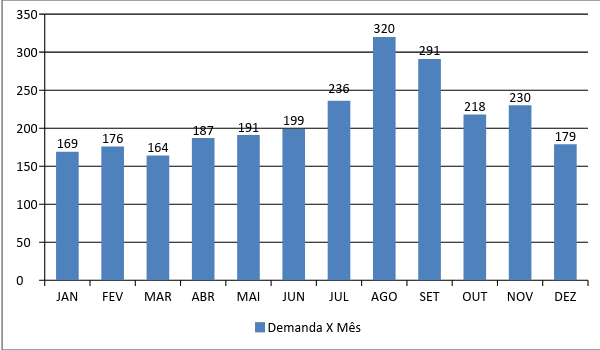 Fonte: Banco de dados com as ações judiciais do ano de 2016, do Núcleo de Ações Judiciais – NAJ da Secretaria Estadual de Saúde de Pernambuco- SES/PEGráfico 3. Ações judiciais por órgão patrocinador. Pernambuco, 2016.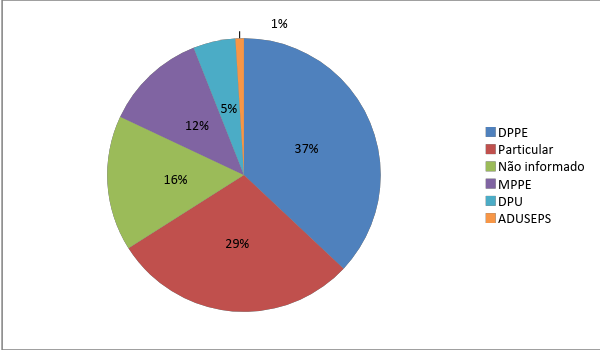 Fonte: Banco de dados com as ações judiciais do ano de 2016, do Núcleo de Ações Judiciais – NAJ da Secretaria Estadual de Saúde de Pernambuco- SES/PECategoriaN%Medicamentos162663,5UTI2078,1Alimento1315,1Insumos1194,6Cirurgia943,6Material Médico-hospitalar863,4Equipamento732,8Homecare662,6Exames552,1Consulta361,4Órteses, Prótese, e Materiais Especiais251,0Outros231,0Internamento180,7Não informado10,04Total2560100MEDICAMENTOS - ITENS DIFERENTESMEDICAMENTOS - UNIDADES ADQUIRIDASTOTAL831100%TOTAL1560100%CEAF23128%CEAF65842%Alto custo (segundo DGAF-PE)11113%Alto custo (segundo DGAF-PE)47230%CEAF231100%CEAF658100%Alto custo (segundo DGAF-PE)11148%Alto custo (segundo DGAF-PE)47272%